TRƯỜNG THCS TÂN MAIĐỀ CƯƠNG ÔN TẬP TOÁN LỚP 7Giữa Học kỳ I, Năm học 2018 – 2019LÝ THUYẾTĐịnh nghĩa hai góc đối đỉnh, hai đường thẳng vuông góc, đường trung trực của một đoạn thẳng.Các dấu hiệu nhận biết hai đường thẳng song songTiên đề Ơ – clit Tính chất của hai đường thẳng song songCác định lý về quan hệ từ vuông góc đến song song.BÀI TẬP:Các bài tập 46, 47 (trang 98), 57, 59 (trang 104) sách giáo khoaCác bài tập tham khảoBài tập trắc nghiệm: Trong các câu sau câu nào đúng, câu nào sai?Hai góc bằng nhau thì đối đỉnh.Hai góc chung đỉnh thì bằng nhau.Hai góc đối nhau thì bằng nhauHai đường thẳng cắt nhau thì vuông gócĐường thẳng đi qua trung điểm của đoạn thẳng là đường trung trực của đoạn thẳng đó.Đường trung trực của đoạn thẳng thì vuông góc với đoạn thẳng đó.Nếu một đường thẳng cắt hai đường thẳng thì tạo thành hai góc trong cùng phía bù nhauHai đường thẳng vuông góc với nhau thì tạo ra 4 góc vuôngHai đường thẳng song song là hai đường thẳng không cắt nhau, không trùng nhau.Hai đường thẳng b và c cùng song song với đường thẳng a thì b và c trùng nhauNếu hai đường thẳng AB và AC cùng song song với đường thẳng a thì AB và AC trùng nhauNếu hai đường thẳng cùng vuông góc với đường thẳng thứ ba thì song song với nhau.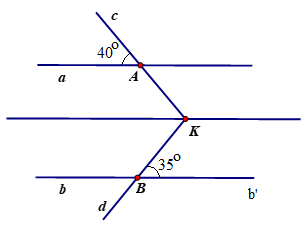 Bài 1. Cho hình vẽ, biết: , c cắt  tại A, sao cho , d cắt b, sao cho , c cắt d tại K. Tính  ?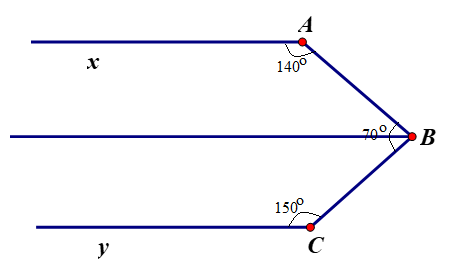 Bài 2. Cho hình vẽ biết:Chứng minh rằng Ax // Cy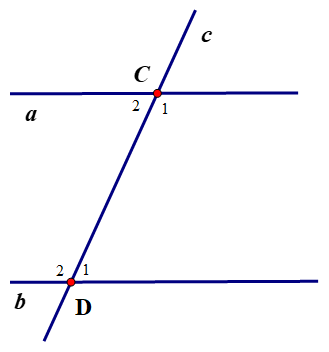 Bài 3. Cho hình vẽ biết a // b và . Tính  và  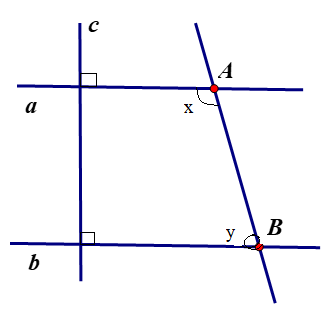 Bài 4. Cho hình vẽ biết ;   và . Tính  ?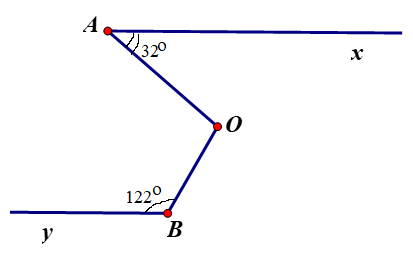 Bài 5. Cho hình vẽ, biết: Ax // By, ; . Chứng tỏ  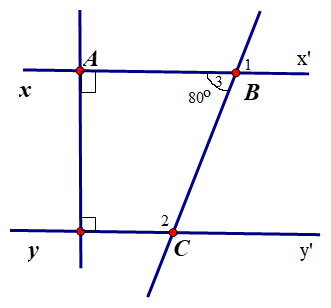 Bài 6. Cho hình vẽ biết: Tính số đo  và  Vẽ tia phân giác Ct của , tia Ct cắt xx’ ở E. So sánh  và  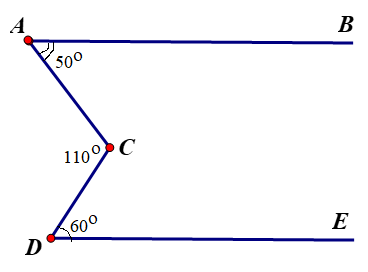 Bài 7. Cho hình vẽ:Chứng tỏ AB // DE		Bài 8. Cho . Trên tia Ox lấy A. Vẽ tia At sao cho (tia At nằm trong )Tia At có song song với tia Oy không? Vì sao?Vẽ tia AH vuông góc với Oy (H thuộc Oy). Chứng tỏ AH vuông góc với At.Tính số đo góc OAHGọi I là trung điểm của AH. Đường trung trực d của đoạn AH cắt OA tại B. Chứng tỏ  Bài 9. Cho tam giác ABC có . Trên tia đối của tia AC lấy điểm D. Trên nửa mặt phẳng bờ AC không chứa điểm D vẽ tia Dx // BC. Biết  Tính số đo góc ACBVẽ tia Ay là tia phân giác của . Chứng mnh Ay // BCKẻ . Chứng minh AH là tia phân giác của  Kẻ . Chứng minh ba điểm H, A, K thẳng hàng.Bài 10. Cho hai góc kề bù  và . Gọi Om, On lần lượt là tia phân giác của  và .Chứng minh  Lấy điểm , kẻ tia At // On. Chứng minh .Tia At cắt tia Oz tại E. Chứng minh  